ALAN S. BATOR SCHOLARSHIP APPLICATION FORMSouthington Northern Little LeagueDates of applicant’s participation in Southington Northern Baseball:as Player:____      as Volunteer:___      As Umpire:___      Divisions played by applicant; check all that apply:T-Ball:___      Farm: ___     Minors:___     Majors:___      Juniors/ Seniors/ Bigs: ___     Describe any volunteering activities and hours of involvement performed for Southington Northern Baseball by applicant or family of applicant:___      Describe any other volunteering activities and hours of involvement in the local community by the applicant: ___        Describe any extracurricular afterschool activities including and/or related to work, social, sports, cultural arts, etc:___      ****    Submit a RESUME with the following information:Educational experienceHonors/awardsCommunity service/volunteer workWork experienceA. Identify and describe a personal habit or idiosyncrasy, of any nature, that helps define you.  B. If you were to write the story of your life until now, what would you title it and why?*IF the scholarship requires additional information, please attach a separate sheet or enter it here:AFFIX Class Rank & GPA Label Here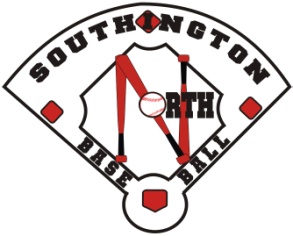 Date Completed: Date Completed: Date Completed: Stu ID#Stu ID#Stu ID#Stu ID#Stu ID#Stu ID#Stu ID#Stu ID#Stu ID#Stu ID#Applicant Name:Applicant Name:Applicant Name:Applicant Name:Birthdate:Birthdate:Birthdate:Birthdate:Birthdate:Street Address:Street Address:Street Address:Street Address:Phone #Phone #Phone #Phone #Phone #Town/City:Town/City:Town/City:State:State:Zip:Zip:School you now attend:School you now attend:School you now attend:School you now attend:School you now attend:Are you currently employed?Are you currently employed?Are you currently employed?Are you currently employed?Are you currently employed?YES    NOYES    NOYES    NOYES    NOYES    NOYES    NOYES    NOYES    NOYES    NOFull TimePart TimeFull TimePart TimeFull TimePart TimeFull TimePart TimeHow long?How long?How long?How long?Place of Employment:Place of Employment:Place of Employment:Place of Employment:Place of Employment:Father’s/Guardian Name:Father’s/Guardian Name:Father’s/Guardian Name:Father’s/Guardian Name:Father’s/Guardian Name:Father’s/Guardian Name:Address:Address:(only if different than student; please include city, state and zip)(only if different than student; please include city, state and zip)(only if different than student; please include city, state and zip)(only if different than student; please include city, state and zip)(only if different than student; please include city, state and zip)(only if different than student; please include city, state and zip)(only if different than student; please include city, state and zip)(only if different than student; please include city, state and zip)(only if different than student; please include city, state and zip)(only if different than student; please include city, state and zip)(only if different than student; please include city, state and zip)(only if different than student; please include city, state and zip)(only if different than student; please include city, state and zip)(only if different than student; please include city, state and zip)(only if different than student; please include city, state and zip)(only if different than student; please include city, state and zip)(only if different than student; please include city, state and zip)(only if different than student; please include city, state and zip)(only if different than student; please include city, state and zip)(only if different than student; please include city, state and zip)(only if different than student; please include city, state and zip)Place  of Employment:Place  of Employment:Place  of Employment:Place  of Employment:Place  of Employment:Occupation:Occupation:Occupation:Full TimePart TimeFull TimePart TimeFull TimePart TimeFull TimePart TimeHow long?How long?How long?How long?Mother’s/Guardian Name:Mother’s/Guardian Name:Mother’s/Guardian Name:Mother’s/Guardian Name:Mother’s/Guardian Name:Mother’s/Guardian Name:Address:Address:(only if different than student; please  include city, state and zip):(only if different than student; please  include city, state and zip):(only if different than student; please  include city, state and zip):(only if different than student; please  include city, state and zip):(only if different than student; please  include city, state and zip):(only if different than student; please  include city, state and zip):(only if different than student; please  include city, state and zip):(only if different than student; please  include city, state and zip):(only if different than student; please  include city, state and zip):(only if different than student; please  include city, state and zip):(only if different than student; please  include city, state and zip):(only if different than student; please  include city, state and zip):(only if different than student; please  include city, state and zip):(only if different than student; please  include city, state and zip):(only if different than student; please  include city, state and zip):(only if different than student; please  include city, state and zip):(only if different than student; please  include city, state and zip):(only if different than student; please  include city, state and zip):(only if different than student; please  include city, state and zip):(only if different than student; please  include city, state and zip):(only if different than student; please  include city, state and zip):Place of Employment:Place of Employment:Place of Employment:Place of Employment:Place of Employment:Occupation:Occupation:Occupation:Full TimePart TimeFull TimePart TimeFull TimePart TimeFull TimePart TimeHow long?How long?How long?How long?Other dependents in the household (list names and ages):Other dependents in the household (list names and ages):Other dependents in the household (list names and ages):Other dependents in the household (list names and ages):Other dependents in the household (list names and ages):Other dependents in the household (list names and ages):Other dependents in the household (list names and ages):Other dependents in the household (list names and ages):Other dependents in the household (list names and ages):Other dependents in the household (list names and ages):Other dependents in the household (list names and ages):Other dependents in the household (list names and ages):Other dependents in the household (list names and ages):Other dependents in the household (list names and ages):Other dependents in the household (list names and ages):Other dependents in the household (list names and ages):Other dependents in the household (list names and ages):Other dependents in the household (list names and ages):Other dependents in the household (list names and ages):Other dependents in the household (list names and ages):Other dependents in the household (list names and ages):Other dependents in the household (list names and ages):Other dependents in the household (list names and ages):Do any of these dependents attend college?Do any of these dependents attend college?Do any of these dependents attend college?Do any of these dependents attend college?Do any of these dependents attend college?Do any of these dependents attend college?Do any of these dependents attend college?Do any of these dependents attend college?Do any of these dependents attend college? YES    NO         If yes, how many?        YES    NO         If yes, how many?        YES    NO         If yes, how many?        YES    NO         If yes, how many?        YES    NO         If yes, how many?        YES    NO         If yes, how many?        YES    NO         If yes, how many?        YES    NO         If yes, how many?        YES    NO         If yes, how many?        YES    NO         If yes, how many?        YES    NO         If yes, how many?        YES    NO         If yes, how many?        YES    NO         If yes, how many?        YES    NO         If yes, how many?       Will your parents assist you financially in continuing your education?     YES    NOWill your parents assist you financially in continuing your education?     YES    NOWill your parents assist you financially in continuing your education?     YES    NOWill your parents assist you financially in continuing your education?     YES    NOWill your parents assist you financially in continuing your education?     YES    NOWill your parents assist you financially in continuing your education?     YES    NOWill your parents assist you financially in continuing your education?     YES    NOWill your parents assist you financially in continuing your education?     YES    NOWill your parents assist you financially in continuing your education?     YES    NOWill your parents assist you financially in continuing your education?     YES    NOWill your parents assist you financially in continuing your education?     YES    NOWill your parents assist you financially in continuing your education?     YES    NOWill your parents assist you financially in continuing your education?     YES    NOWill your parents assist you financially in continuing your education?     YES    NOWill your parents assist you financially in continuing your education?     YES    NOWill your parents assist you financially in continuing your education?     YES    NOWill your parents assist you financially in continuing your education?     YES    NOWill your parents assist you financially in continuing your education?     YES    NOWill your parents assist you financially in continuing your education?     YES    NOWill your parents assist you financially in continuing your education?     YES    NOWill your parents assist you financially in continuing your education?     YES    NOWill your parents assist you financially in continuing your education?     YES    NOWill your parents assist you financially in continuing your education?     YES    NOWill you receive other financial assistance (i.e. grants, scholarships, merit awards, etc.)?      YES    NOWill you receive other financial assistance (i.e. grants, scholarships, merit awards, etc.)?      YES    NOWill you receive other financial assistance (i.e. grants, scholarships, merit awards, etc.)?      YES    NOWill you receive other financial assistance (i.e. grants, scholarships, merit awards, etc.)?      YES    NOWill you receive other financial assistance (i.e. grants, scholarships, merit awards, etc.)?      YES    NOWill you receive other financial assistance (i.e. grants, scholarships, merit awards, etc.)?      YES    NOWill you receive other financial assistance (i.e. grants, scholarships, merit awards, etc.)?      YES    NOWill you receive other financial assistance (i.e. grants, scholarships, merit awards, etc.)?      YES    NOWill you receive other financial assistance (i.e. grants, scholarships, merit awards, etc.)?      YES    NOWill you receive other financial assistance (i.e. grants, scholarships, merit awards, etc.)?      YES    NOWill you receive other financial assistance (i.e. grants, scholarships, merit awards, etc.)?      YES    NOWill you receive other financial assistance (i.e. grants, scholarships, merit awards, etc.)?      YES    NOWill you receive other financial assistance (i.e. grants, scholarships, merit awards, etc.)?      YES    NOWill you receive other financial assistance (i.e. grants, scholarships, merit awards, etc.)?      YES    NOWill you receive other financial assistance (i.e. grants, scholarships, merit awards, etc.)?      YES    NOWill you receive other financial assistance (i.e. grants, scholarships, merit awards, etc.)?      YES    NOWill you receive other financial assistance (i.e. grants, scholarships, merit awards, etc.)?      YES    NOWill you receive other financial assistance (i.e. grants, scholarships, merit awards, etc.)?      YES    NOWill you receive other financial assistance (i.e. grants, scholarships, merit awards, etc.)?      YES    NOWill you receive other financial assistance (i.e. grants, scholarships, merit awards, etc.)?      YES    NOWill you receive other financial assistance (i.e. grants, scholarships, merit awards, etc.)?      YES    NOWill you receive other financial assistance (i.e. grants, scholarships, merit awards, etc.)?      YES    NOWill you receive other financial assistance (i.e. grants, scholarships, merit awards, etc.)?      YES    NO            If yes, please specify:                   If yes, please specify:                   If yes, please specify:                   If yes, please specify:                   If yes, please specify:                   If yes, please specify:                   If yes, please specify:                   If yes, please specify:                   If yes, please specify:                   If yes, please specify:                   If yes, please specify:                   If yes, please specify:                   If yes, please specify:                   If yes, please specify:                   If yes, please specify:                   If yes, please specify:                   If yes, please specify:                   If yes, please specify:                   If yes, please specify:                   If yes, please specify:                   If yes, please specify:                   If yes, please specify:                   If yes, please specify:       Applicant Name:      (Alan S. Bator Scholarship Application – Continued)Applicant Name:      (Alan S. Bator Scholarship Application – Continued)Applicant Name:      (Alan S. Bator Scholarship Application – Continued)Applicant Name:      (Alan S. Bator Scholarship Application – Continued)Applicant Name:      (Alan S. Bator Scholarship Application – Continued)Applicant Name:      (Alan S. Bator Scholarship Application – Continued)Applicant Name:      (Alan S. Bator Scholarship Application – Continued)Applicant Name:      (Alan S. Bator Scholarship Application – Continued)Applicant Name:      (Alan S. Bator Scholarship Application – Continued)Applicant Name:      (Alan S. Bator Scholarship Application – Continued)Applicant Name:      (Alan S. Bator Scholarship Application – Continued)Applicant Name:      (Alan S. Bator Scholarship Application – Continued)Applicant Name:      (Alan S. Bator Scholarship Application – Continued)Applicant Name:      (Alan S. Bator Scholarship Application – Continued)Applicant Name:      (Alan S. Bator Scholarship Application – Continued)Applicant Name:      (Alan S. Bator Scholarship Application – Continued)Applicant Name:      (Alan S. Bator Scholarship Application – Continued)Applicant Name:      (Alan S. Bator Scholarship Application – Continued)Applicant Name:      (Alan S. Bator Scholarship Application – Continued)Applicant Name:      (Alan S. Bator Scholarship Application – Continued)Applicant Name:      (Alan S. Bator Scholarship Application – Continued)Applicant Name:      (Alan S. Bator Scholarship Application – Continued)Applicant Name:      (Alan S. Bator Scholarship Application – Continued)Intended College Major and/or Minor:  Intended College Major and/or Minor:  Intended College Major and/or Minor:  Intended College Major and/or Minor:  Intended College Major and/or Minor:  Intended College Major and/or Minor:  Intended College Major and/or Minor:  Colleges applied to (in order of preference):Colleges applied to (in order of preference):Colleges applied to (in order of preference):Colleges applied to (in order of preference):Colleges applied to (in order of preference):Colleges applied to (in order of preference):Colleges applied to (in order of preference):Colleges applied to (in order of preference):Colleges applied to (in order of preference):Colleges applied to (in order of preference):Colleges applied to (in order of preference):Colleges applied to (in order of preference):Colleges applied to (in order of preference):Colleges applied to (in order of preference):Colleges applied to (in order of preference):Colleges applied to (in order of preference):Colleges applied to (in order of preference):Colleges applied to (in order of preference):Colleges applied to (in order of preference):Colleges applied to (in order of preference):Colleges applied to (in order of preference):Colleges applied to (in order of preference):Colleges applied to (in order of preference):1.2.2.3.4.4.Applicant Name:      (Alan S. Bator Scholarship Application – Continued)ESSAY QUESTION (choose one)Parental permission for release of information:(Parent/Guardian Name-Used as Electronic Signature)(parent/guardian email and/or phone number for verification)(parent/guardian email and/or phone number for verification)(parent/guardian email and/or phone number for verification)